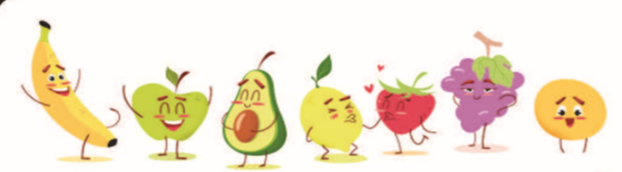 MondayTuesdayWednesdayThursday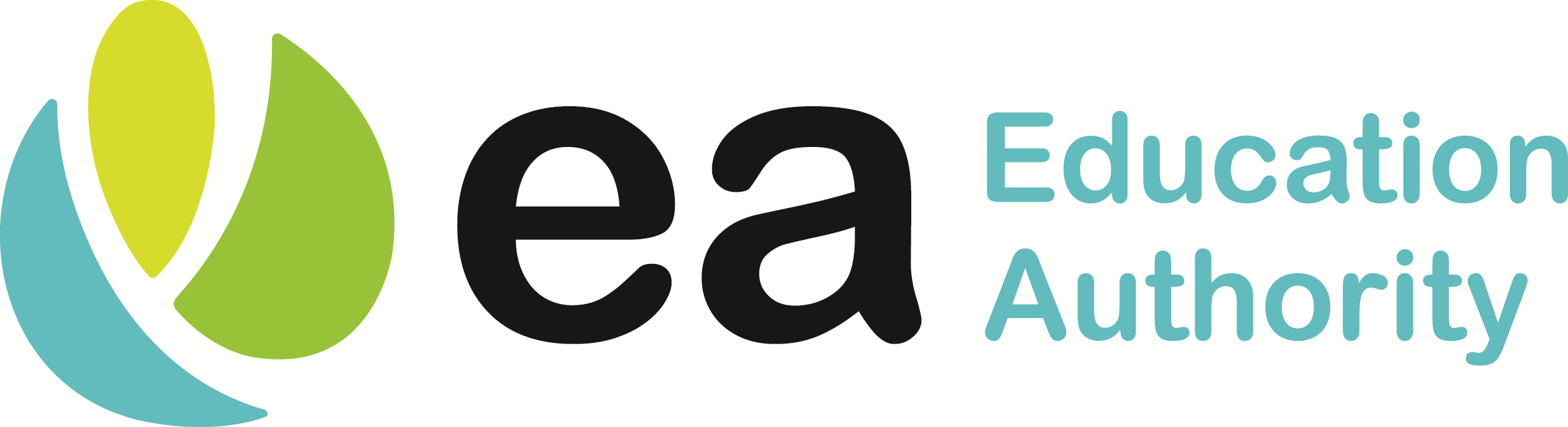 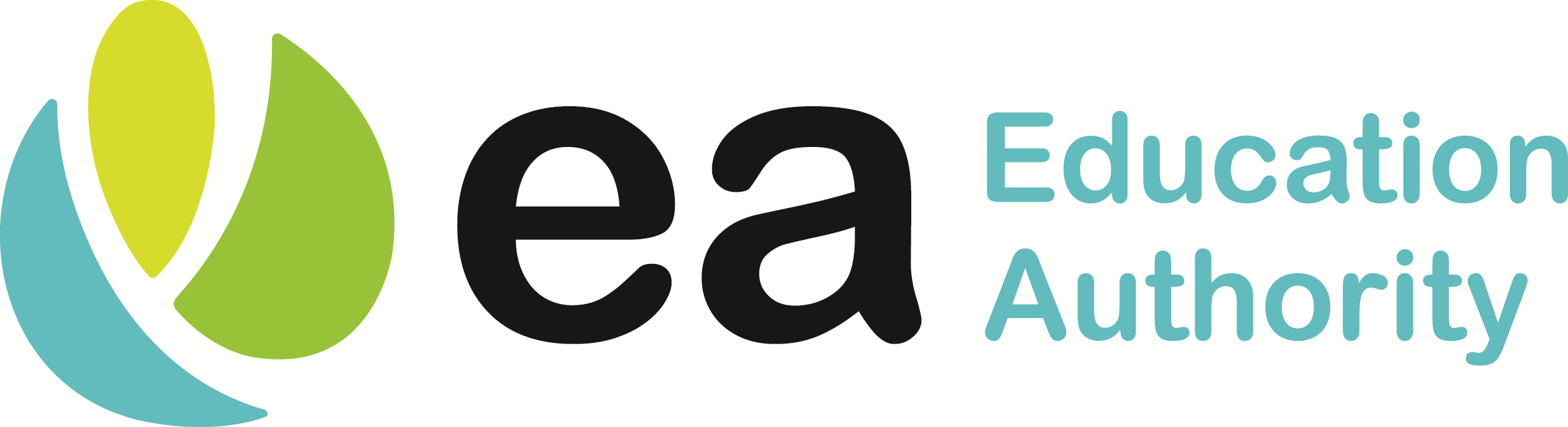 FridayWEEK 126th SeptSpaghetti BolognaiseGarden PeasMashed PotatoSponge with Jam Topping & CustardHomemade Breaded Chicken Goujons & DipDiced CarrotsSalad SelectionHerb Diced PotatoesJelly & Ice-Cream Slice with Orange SegmentsOven Baked Breaded Fish FingersMashed PotatoBaked BeansSaladFresh Fruit OR Fresh YoghurtRoast PorkTraditional Stuffing, Fresh Diced CarrotsOven Roast PotatoMashed Potato, GravyRice Krispie Square & CustardOven Baked SausageGarden PeasColeslawTossed SaladChipsMashed PotatoIce Cream Tub & Fruit PiecesWEEK 23rd OctHomemade Margherita PizzaHam & Cheese PizzaGarden PeasTossed SaladHerb Diced PotatoFlakemeal Biscuit & Water Melon SliceSteak BurgerBroccoli FloretsCarrotsMashed PotatoGravyMuffin Cake & CustardFresh Breaded Fish GoujonsBaked BeansSweetcorn, Garden PeasMashed PotatoJelly & Ice Cream OR Fresh FruitRoast Breast of ChickenTraditional StuffingFresh Diced CarrotsParsnipOven Roast PotatoMashed Potato, GravyFrozen Yoghurt & Fruit PiecesChicken NuggetsSweetcornMashed PotatoChipsSalad SelectionFruit Sponge & CustardWEEK 310th OctOven Baked Breaded Fish FingersBaked BeansGarden PeasMashed PotatoFresh Fruit OR Fresh Yoghurt Breast of Chicken Curry & Boiled Rice & Naan BreadSweetcornJelly & Fruit PiecesCottage PieCarrotsDiced TurnipMashed Potato, GravyRice Pudding OR Fresh Yoghurt OR Fresh FruitRoast GammonFresh Baton CarrotsCauliflower FloretsMashed PotatoOven Roast PotatoGravyGinger Biscuit & CustardOven Baked SausagesGarden PeasColeslawMashed PotatoChipsIce Cream & Fruit PiecesWEEK 417th OctSteak BurgerBaked BeansSweetcornMashed PotatoFresh Fruit OR Fresh YoghurtPasta Bolognaise Fresh Baton CarrotGarden PeasEton Mess(Meringue, Fruit & Yoghurt)Oven Baked SausageGarden PeasMashed PotatoHerb Dice PotatoChocolate Brownie & CustardRoast Breast of ChickenTraditional StuffingCarrotsOven Roast PotatoesMashed PotatoGravyFresh Fruit Salad & JellyHomemade Margherita PizzaSweetcornSalad SelectionChipsIce Cream & Fruit Pieces